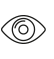 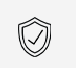 Durchgeführte Tests	Schlösser und Baubeschläge – Beschläge für Schiebetüren und Falttüren nach EN 1527 / 2013– Dauer der Funktionsfähigkeit: Klasse 6 (höchste Klasse = 100’000 Zyklen)Möbelbeschläge – Festigkeit und Dauerhaltbarkeit von Beschlägen für Schiebetüren und Rollladen nach EN 15706 / 2009Garantie	Für die einwandfreie Funktion der von Hawa gelieferten Produkte und für die Haltbarkeit sämtlicher Teile mit Ausnahme von Verschleissteilen leistet Hawa Gewähr für die Dauer von 2 Jahren ab Gefahrenübergang.Produktausführung	Hawa Junior 80 G bestehend aus Laufschiene (Aluminium Wandstärke 2.9 mm), Laufwerk mit Gleitlagerrollen, Stopper oder Dämpfeinzugssystem Hawa SoftMove 80, Tragprofil mit Aufhängeschlitten, spielfreie Bodenführung, Trag- und GlashalteprofileOptional:(….) Führungsschiene(….) Laufschienenset mit Festverglasung (….) Winkelprofil für Wandbefestigung (….) Einbetoniersystem Hawa Adapto 80 (….) Bolzenriegelschloss(….) Bodentürstopper, mit ZentrierteilSchnittstellen	TürblattGlasbearbeitung für GlashalterFormschlüssige Glasbefestigung an Trag- und GlashalteprofilEinbetoniersystem Hawa AdaptoDas Einbetoniersystem Hawa Adapto 80 wird bereits im Rohbau in die Betondecke integriert